Guided Reading:

Try and read something every day. This could be a book, comic, or listening to an adult reading to you. Audible is also providing free audiobooks, and StorylineOnline has a lot of stories to listen to like we have done in the classroom.



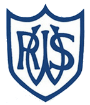 Western Road Community Primary School Weekly English PlanWestern Road Community Primary School Weekly English PlanWestern Road Community Primary School Weekly English PlanWestern Road Community Primary School Weekly English PlanWestern Road Community Primary School Weekly English PlanWestern Road Community Primary School Weekly English PlanWestern Road Community Primary School Weekly English PlanClass: Larch (Year 3)Class: Larch (Year 3)Teacher: Miss DooneTeacher: Miss DooneTerm: 5Week Beginning: 11.05.20Week Beginning: 11.05.20Theme: InventionTheme: InventionTheme: InventionTheme: InventionTheme: InventionBook / Text: Augustus and His SmileBook / Text: Augustus and His SmileBook / Text: Augustus and His SmileBook / Text: Augustus and His SmileBook / Text: Augustus and His SmileWarm UpWarm UpTeaching and LearningTeaching and LearningActivityActivityActivityNext StepsNext StepsMondaySPAG warm up:

Which of these is the correct spelling?

seperete
separate SPAG warm up:

Which of these is the correct spelling?

seperete
separate This week, we will be writing persuasive speeches about tigers! Today, we will be recapping AFOREST which we learnt about when we wrote persuasive adverts for Mousehole last term.
Go through the images attached to recap your previous learning.This week, we will be writing persuasive speeches about tigers! Today, we will be recapping AFOREST which we learnt about when we wrote persuasive adverts for Mousehole last term.
Go through the images attached to recap your previous learning.Complete your AFOREST activity  - think of an example for each persuasive technique.
You can complete this activity straight on SeeSaw by clicking Add Response, or you can print/handwrite your work and then upload a photo.Complete your AFOREST activity  - think of an example for each persuasive technique.
You can complete this activity straight on SeeSaw by clicking Add Response, or you can print/handwrite your work and then upload a photo.Complete your AFOREST activity  - think of an example for each persuasive technique.
You can complete this activity straight on SeeSaw by clicking Add Response, or you can print/handwrite your work and then upload a photo.Choose a letter of AFOREST and see if you can think of one more example sentence for it. Choose a letter of AFOREST and see if you can think of one more example sentence for it. TuesdaySPAG warm up:

Which word is the preposition?

Badger is sitting under the table.SPAG warm up:

Which word is the preposition?

Badger is sitting under the table.This week, we are writing persuasive speeches about tigers! 
Have a think: what have you found out about tigers? Why are they endangered and what we might do to try and save them?
Have a look at the photo attached from the back of the Augustus book.This week, we are writing persuasive speeches about tigers! 
Have a think: what have you found out about tigers? Why are they endangered and what we might do to try and save them?
Have a look at the photo attached from the back of the Augustus book.Today, you need to PLAN your persuasive speech all about why it is important to look after and save the tigers. Use your mind map template to think of eight key facts you will need to include in your writing this week, for example: “Today, four of the remaining subspecies of tigers are considered endangered.” You can use the internet or books to do some research about things to include or you can use your fact file from last week!
You can complete this activity straight on SeeSaw by clicking Add Response, or you can print/handwrite your work and then upload a photo.Today, you need to PLAN your persuasive speech all about why it is important to look after and save the tigers. Use your mind map template to think of eight key facts you will need to include in your writing this week, for example: “Today, four of the remaining subspecies of tigers are considered endangered.” You can use the internet or books to do some research about things to include or you can use your fact file from last week!
You can complete this activity straight on SeeSaw by clicking Add Response, or you can print/handwrite your work and then upload a photo.Today, you need to PLAN your persuasive speech all about why it is important to look after and save the tigers. Use your mind map template to think of eight key facts you will need to include in your writing this week, for example: “Today, four of the remaining subspecies of tigers are considered endangered.” You can use the internet or books to do some research about things to include or you can use your fact file from last week!
You can complete this activity straight on SeeSaw by clicking Add Response, or you can print/handwrite your work and then upload a photo.Practise reading your mind map out loud to prepare for what you will be doing later this week!Practise reading your mind map out loud to prepare for what you will be doing later this week!WednesdaySPAG warm up:Name ALL the punctuation Miss Doone has used in her sentence:

I went to the park yesterday (but I left when it rained.)SPAG warm up:Name ALL the punctuation Miss Doone has used in her sentence:

I went to the park yesterday (but I left when it rained.)This week, we are writing persuasive speeches about tigers!
Today (and tomorrow), you will be using your mind map and your knowledge of AFOREST to start writing a persuasive speech all about tigers!
Have a look at the attached example by Miss Doone first to help you.This week, we are writing persuasive speeches about tigers!
Today (and tomorrow), you will be using your mind map and your knowledge of AFOREST to start writing a persuasive speech all about tigers!
Have a look at the attached example by Miss Doone first to help you.Use the note template to start writing your persuasive speech about tigers (you will carry on with this tomorrow.) Use your mind map and knowledge of AFOREST as well as Miss Doone’s example to help you.You can complete this activity straight on SeeSaw by clicking Add Response, or you can print/handwrite your work and then upload a photo.Use the note template to start writing your persuasive speech about tigers (you will carry on with this tomorrow.) Use your mind map and knowledge of AFOREST as well as Miss Doone’s example to help you.You can complete this activity straight on SeeSaw by clicking Add Response, or you can print/handwrite your work and then upload a photo.Use the note template to start writing your persuasive speech about tigers (you will carry on with this tomorrow.) Use your mind map and knowledge of AFOREST as well as Miss Doone’s example to help you.You can complete this activity straight on SeeSaw by clicking Add Response, or you can print/handwrite your work and then upload a photo.Practise reading your speech so far out loud! Are there any bits you need to change?Practise reading your speech so far out loud! Are there any bits you need to change?ThursdaySPAG warm up:What tense is this sentence in? (Be as specific as you can!)

John will eat his cereal tomorrow morning.SPAG warm up:What tense is this sentence in? (Be as specific as you can!)

John will eat his cereal tomorrow morning.This week, we are writing persuasive speeches about tigers!
Today, you will be using your mind map and your knowledge of AFOREST to write the rest of your persuasive speech all about tigers!
Have a look at the attached example by Miss Doone like yesterday to help you.This week, we are writing persuasive speeches about tigers!
Today, you will be using your mind map and your knowledge of AFOREST to write the rest of your persuasive speech all about tigers!
Have a look at the attached example by Miss Doone like yesterday to help you.Use the note template to carry on/finish writing your persuasive speech about tigers.
Use your mind map and knowledge of AFOREST as well as Miss Doone’s example to help you.You can complete this activity straight on SeeSaw by clicking Add Response, or you can print/handwrite your work and then upload a photo.Use the note template to carry on/finish writing your persuasive speech about tigers.
Use your mind map and knowledge of AFOREST as well as Miss Doone’s example to help you.You can complete this activity straight on SeeSaw by clicking Add Response, or you can print/handwrite your work and then upload a photo.Use the note template to carry on/finish writing your persuasive speech about tigers.
Use your mind map and knowledge of AFOREST as well as Miss Doone’s example to help you.You can complete this activity straight on SeeSaw by clicking Add Response, or you can print/handwrite your work and then upload a photo.Practise reading your finished speech loud! Are there any bits you need to change?Practise reading your finished speech loud! Are there any bits you need to change?FridaySPAG warm up:

Doesn’t = does notHaven’t = have not

What does couldn’t become?SPAG warm up:

Doesn’t = does notHaven’t = have not

What does couldn’t become?This week, we are writing persuasive speeches about tigers!
Today, you will be reading your speech aloud to develop your speaking and listening skills.This week, we are writing persuasive speeches about tigers!
Today, you will be reading your speech aloud to develop your speaking and listening skills.You need to read your finished speech aloud today, recording it to show Miss Doone by either:
Videoing yourself reading the speech and uploading a video onto SeeSaw by clicking Add Response on this activity.
OR by clicking on the microphone when you have clicked on Add Response and recording straight onto the template.You need to read your finished speech aloud today, recording it to show Miss Doone by either:
Videoing yourself reading the speech and uploading a video onto SeeSaw by clicking Add Response on this activity.
OR by clicking on the microphone when you have clicked on Add Response and recording straight onto the template.You need to read your finished speech aloud today, recording it to show Miss Doone by either:
Videoing yourself reading the speech and uploading a video onto SeeSaw by clicking Add Response on this activity.
OR by clicking on the microphone when you have clicked on Add Response and recording straight onto the template.Get someone in your house to listen to your speech and get some feedback!Get someone in your house to listen to your speech and get some feedback!